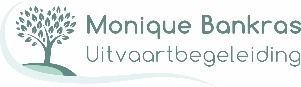 Dienstverlening uitvaartbegeleiding- Bespreken van de uitvaart, stap voor stap, niet alles hoeft op de eerste dag- Adviseren en vastleggen van de afspraken met betrekking tot de uitvaart, locaties vastleggen- Opstellen van een kostenraming voor de uitvaart- Mogelijkheden voor opbaring van de overledene bespreken en opbaring regelen- Keuzes voorleggen voor een uitvaartkist of ander omhulsel en deze bestellen- Regelen van opbaarmaterialen voor thuisopbaring of regelen opbaarlocatie- Regelen laatste verzorging, kleden en opbaren van de overledene- Dagelijkse controle van de overledene- Dagelijks contact met de nabestaanden- Verzorgen van alle afspraken met locaties en dienstverleners- Onderhouden van contact met dienstverleners en locaties betreffende naleving van afspraken- Regelen van het vervoer van de overledene en het begeleiden daarvan- Adviseren en samenstellen van rouwdrukwerk en/of advertentie(s)- Zorgdragen voor plaatsing van advertentie(s) en bezorging van het rouwdrukwerk bij nabestaanden   - Regelen verzending rouwkaarten- Ondersteuning bij het maken van een draaiboek en programma voor de uitvaartplechtigheid- Ondersteuning bij verzorging van de muziek voor de uitvaartplechtigheid (indien nodig in hoge kwaliteit aanlevering van muziekbestanden bij een uitvaartlocatie)- Ondersteuning bij het verzorgen van een fotopresentatie voor de uitvaartplechtigheid- Contacten onderhouden met bv. voorgangers, sprekers, fotograaf. Plechtigheid afstemmen- Aangifte van overlijden en formaliteiten, condoleanceregister (indien gewenst) Online gedenkpagina (indien gewenst)- Ontzorgen bij het laten uitkeren van eventuele verzekeringspolissen- Begeleiding en indien gewenst voorgaan in de uitvaartplechtigheid- Begeleiding van een condoleance op locatie (niet bij thuis-condoleance)- Voor uitzonderlijke, extra geleverde diensten of producten wordt extra tarief berekend.- geen zondags- avond- nacht- of feestdagentoeslag op mijn diensten- In het aannametarief zijn de volgende zaken automatisch inbegrepen: 
* formaliteiten en leges aangifte overlijden bij de gemeente
* condoleanceregister en/of online gedenkpagina* een account bij NabestaandenLoket voor afwikkeling van praktische zaken na de uitvaart.
* producten en diensten van derden worden zonder opslag aan u doorberekend.* 3 maanden na de uitvaart een telefoontje van Lilly van Hop rouw- en verliesverwerking.
